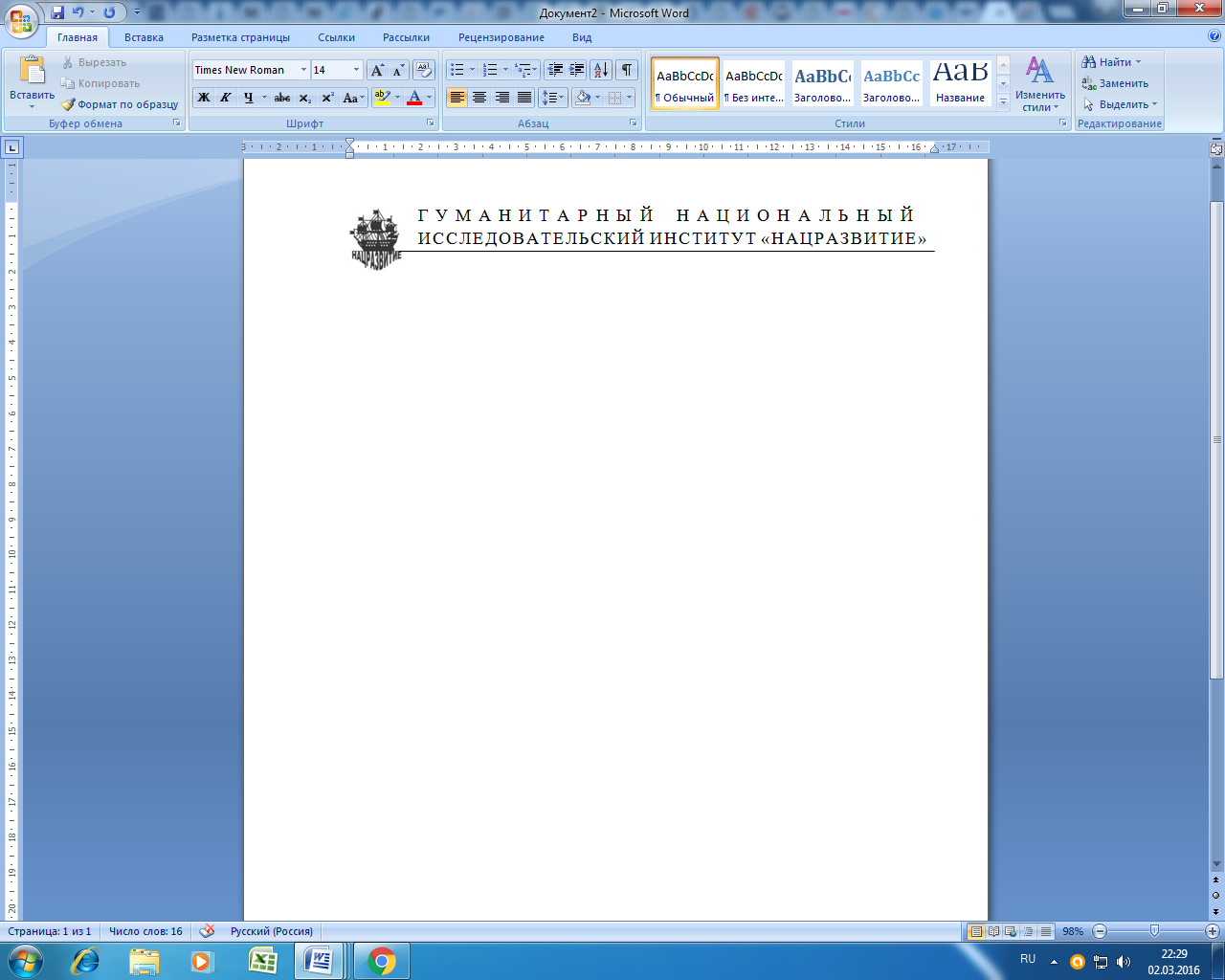 ЗАЯВКА НА ПУБЛИКАЦИЮ СТАТЬИ В КОНФЕРЕНЦИИАНКЕТА УЧАСТНИКА* Поля обязательные для заполненияИнформация о контактном лицеИнформация о контактном лицеФамилия, имя, отчество контактного лица*Электронный адрес контактного лица*Телефон контактного лицаИнформация о публикацииИнформация о публикацииШифр конференции*Номер и название секции конференции*Фамилия, имя, отчество автора (если авторов несколько, то ФИО авторов указываются через запятую)*Название статьи*Количество страниц в статье*Информация об отправке сборникаИнформация об отправке сборникаКоличество печатных экземпляров сборника*Количество сертификатов об участии в конференцииПочтовый адрес для отправки сборника*Фамилия, имя, отчество получателя*Дополнительный сервисДополнительный сервисСправка о принятии материалов к публикации в электронной формеТребуется / не требуетсяСоставление аннотации и ключевых словТребуется / не требуетсяТребуется перевод на английский язык аннотации и ключевых словТребуется / не требуетсяТребуется корректорская правка текстаТребуется / не требуетсяТребуется корректорская правка литературыТребуется / не требуетсяПрошу считать меня участником научной конференции. Разрешаю вносить в представленные мною материалы корректорскую правку и опубликовать их в сборнике статей конференцииПрошу считать меня участником научной конференции. Разрешаю вносить в представленные мною материалы корректорскую правку и опубликовать их в сборнике статей конференции